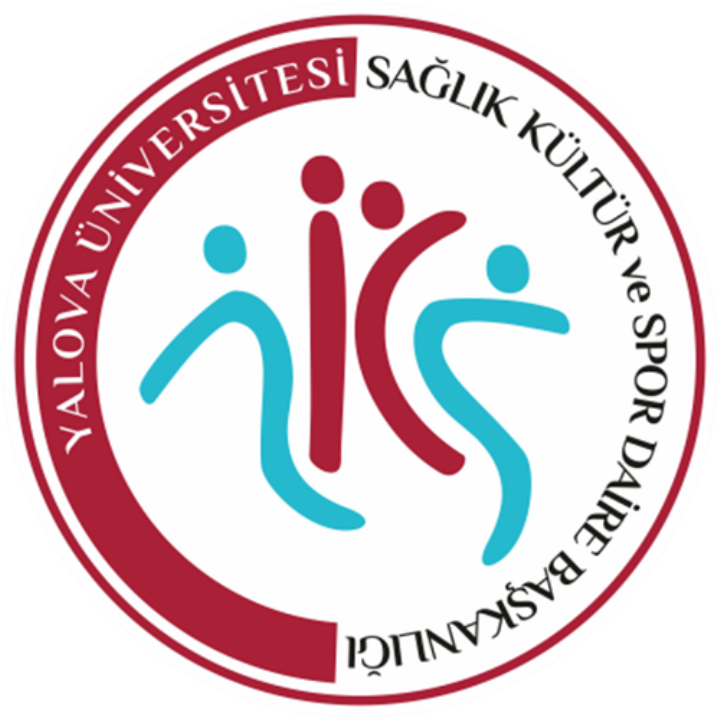 YALOVA ÜNİVERSİTESİSAĞLIK KÜLTÜR VE SPOR DAİRE BAŞKANLIĞITurnuva Başvurusu2019-2020 Eğitim Öğretim yılında düzenlenecek  ……………………………………….. tunuvasına katılmak istiyorum. Gereğini arz ederim.Adı Soyadı :Fakülte/Bölüm :Öğrenci Numarası :İletişim Numarası : İmza :